CORRECTION  POUR COMPRENDRE LES MATHS            Leçons 80 à 82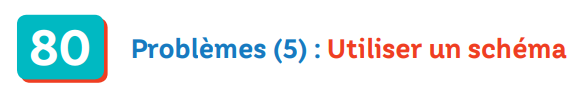 Dans les petits carrés de couleur :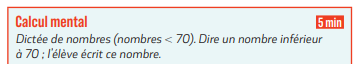  L’élève peut s’aider d’un schéma pour résoudre le problème. La différence entre dessin (représentation des objets comme ils sont) et schéma (représentation abstraite et symbolique)  ex :  pour dessiner les timbres ont peu juste faire des carrés…des traits ou des ronds.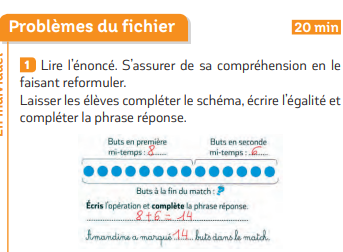 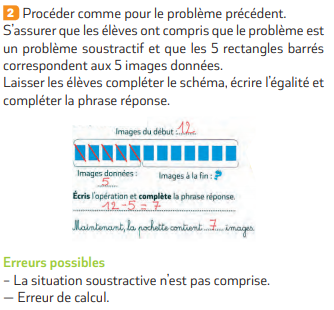 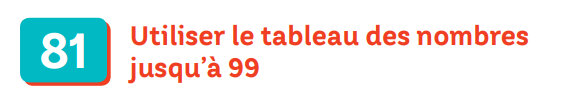  dans les petits carrés de couleur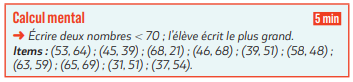 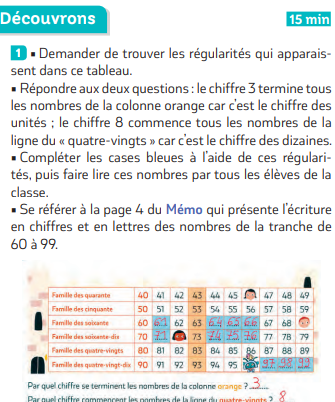  « Qu’avons-nous appris aujourd’hui ? » Réponse attendue proche de : « Dans le tableau des nombres, les nombres de la même ligne commencent par le même chiffre, les nombres de la même colonne finissent par le même chiffre. »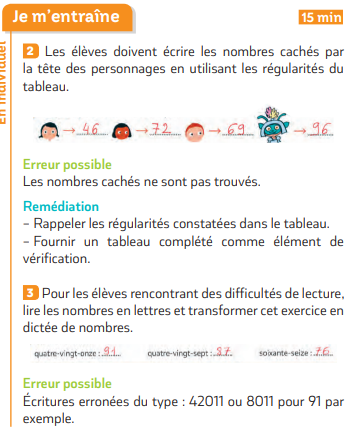 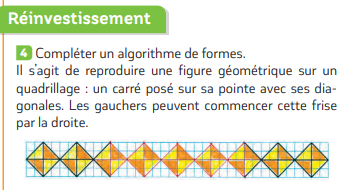 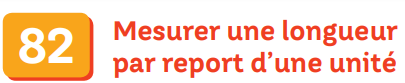 dans les petits carrés de couleur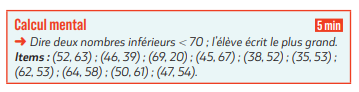 A la fin du fichier vous trouverez le matériel (feutre) à découper pour l’exercice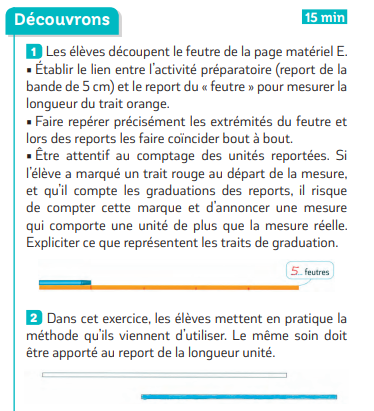 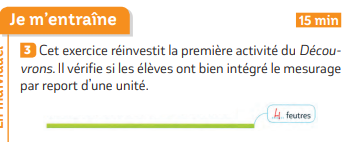 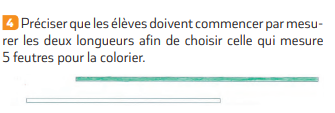 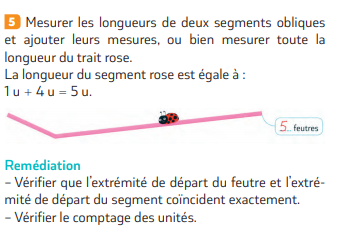 